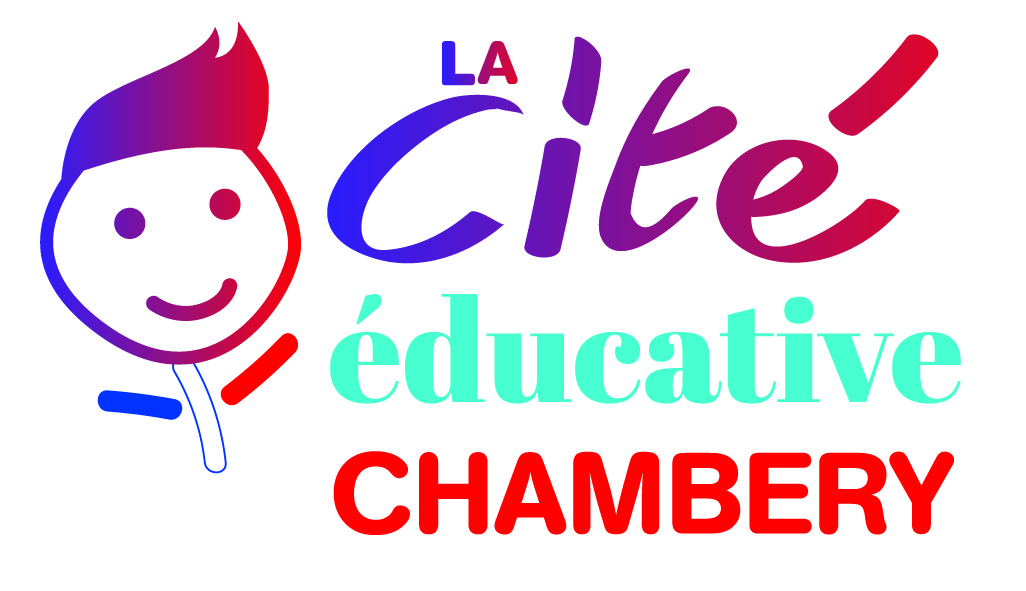 Demande de financement(indiquer l’intitulé du projet)Identification des partenairesPorteur de projetNom - Dénomination : Sigle : Site web : Numéro Siret : Coordonnées bancaires (joindre un RIB) :IBAN :BIC :Adresse du siège social : Adresse : Code postal :  Commune : Adresse de gestion ou de correspondance (si différente) : Adresse : Code postal :  Commune : Représentant-e légal-e :Nom : Prénom : Fonction : Téléphone : Courriel : Personne chargée de la présente demande de financement (si différente du représentant légal)Nom : Prénom : Fonction : Téléphone : Courriel : Partenaire n° … (à reproduire pour chaque partenaire sollicitant un financement)Nom - Dénomination : Sigle : Site web : Numéro Siret : Coordonnées bancaires (joindre un RIB) :IBAN :BIC :Adresse du siège social : Adresse : Code postal :  Commune : Adresse de gestion ou de correspondance (si différente) : Adresse : Code postal :  Commune : Représentant-e légal-e :Nom : Prénom : Fonction : Téléphone : Courriel : Personne chargée de la présente demande de financement (si différente du représentant légal)Nom : Prénom : Fonction : Téléphone : Courriel : Projet – Objet de la demandeIntitulé :Objectifs :Dans cette rubrique, présentez les objectifs de votre projet. N’oubliez pas d’indiquer à quel(s) axe(s) stratégique(s) de la cité ils répondent : faciliter les coopérations entre les membres de la communauté éducative faciliter l’engagement des jeunes et des parents dans la vie des associations et des institutions du champ éducatif (sport, culture, éducation populaire…)  soutenir les parents dans la relation avec leurs enfants et sur les questions éducatives enrichir les parcours d’éducation et d’insertion des enfants et des jeunes (sport, culture, numérique, santé, citoyenneté, écologie…).Description :Dans cette rubrique, présentez les actions qui seront conduites pour atteindre les objectifs fixés. Le cas échéant, expliquez comment le projet favorisera les transitions entre les temps de l’enfant ou du jeune (temps scolaire, temps périscolaire, temps extrascolaire) et/ou les transitions entre les âges.Si le projet renforce une action existante, expliquez ce qui va évoluer (ex : nouveaux bénéficiaires, horaires étendus, nouvelles méthodes d’intervention…). Partenariat :Dans cette rubrique, listez les structures sollicitées pour participer au projet et indiquez lesquelles ont confirmé leur participation (joignez les lettres d’engagement de chaque partenaire).Présentez le rôle de chaque partenaire dans les différentes phases du projet.Le budget vous permettra de détailler ce que chaque partenaire dépense pour le projet et quelles ressources il apporte. Bénéficiaires : Dans cette rubrique, précisez les caractéristiques des bénéficiaires (quartier(s) prioritaire(s) de résidence, caractéristiques sociales, problématiques spécifiques et besoins identifiés).Indiquez le nombre de personnes que vous pensez toucher, par tranche d’âge :Précisez les méthodes employées pour favoriser :le respect des valeurs de laïcité, d’égalité et de fraternité de la République (ouverture à tous, mixité, égalité femmes-hommes, non-discrimination) ;l’adhésion et la participation des bénéficiaires dans la conception, la mise en œuvre ou l’évaluation du projet ;la mobilité des bénéficiaires hors de leur quartier de résidence, le cas échéant.Si une participation financière est demandée aux bénéficiaires, indiquez le(s) tarif(s) envisagé(s).Localisation des actions : Hauts de Chambéry Biollay Bellevue Hors quartiers prioritaires Moyens matériels et humains :Dans cette rubrique, donnez le détail des personnes impliquées dans la mise en œuvre des actions :Précisez si des temps de formation, de coordination ou de supervision sont prévus pour les personnes impliquées (contenu, durée, modalités…).Indiquez également quels locaux, matériels et équipements sont apportés par les différents partenaires pour permettre la mise en œuvre des actions.Indiquez enfin, pour chaque partenaire, si des frais indirects (personnel administratif et de direction, frais généraux) sont inclus dans le budget du projet et leur mode de calcul (ex : pourcentage des charges directement liées au projet).Date ou période de réalisation : du ../../….au ../../….Évaluation : Précisez les indicateurs proposés au regard des objectifs du projet et les modalités de recueil des données qualitatives et quantitatives (questionnaires, entretiens de groupe, réunions de bilan…).Si le projet renforce ou renouvelle une action existante, précisez les résultats de l’évaluation déjà menée.Budget du projetDétaillez le budget de chaque partenaire et joignez les courriers de notification des cofinanceurs si vous en disposez (non obligatoires au stade du dépôt du projet)Porteur de projetPartenaire n° … (à reproduire pour chaque partenaire engageant des dépenses ou apportant des contributions en nature)AttestationsLe droit d’accès aux informations prévues par la loi n° 78-17 du 6 janvier 1978 relative à l’informatique, aux fichiers et aux libertés s’exerce auprès du service ou de l’établissement auprès duquel vous déposez cette demande.Porteur de projetJe soussigné(e) : représentant(e) légal(e) de :déclare exactes et sincères les informations du présent formulaire, notamment relatives aux demandes de subventions déposées auprès d’autres financeurs publics.En cas d’association :• que l’association est à jour de ses obligations administratives, comptables, sociales et fiscales (déclarations et paiements correspondant) ;• que l’association respecte les principes et valeurs de la Charte des engagements réciproques conclue le 14 février 2014 entre l’État, les associations d’élus territoriaux, et le Mouvement associatif, ainsi que les déclinaisons de cette charte ;• que l’association a perçu un montant total et cumulé d’aides publiques (subventions financières, -ou en numéraire- et en nature) sur les trois derniers exercices (dont l’exercice en cours) : inférieur ou égal 500 000 euros ou supérieur à 500 000 euros (supprimer la mention inutile)Je demande : une subvention de la caisse des écoles de Chambéry à verser sur le compte bancaire de la structure que je représente, d’un montant de :………………………. € au titre de l’année ou exercice 20 ……..………………………. € au titre de l’année ou exercice 20 ……..………………………. € au titre de l’année ou exercice 20 …….. l’engagement et le paiement direct par le fonds de mutualisation de la cité éducative des dépenses suivantes (selon devis joints, à l’ordre du fonds de la cité éducative – collège Côte Rousse) :………………………. € pour ……………………….………………………. € pour ……………………….………………………. € pour ……………………….Fait le ASignaturePartenaire … (à reproduire pour chaque partenaire sollicitant un financement)Je soussigné(e) : représentant(e) légal(e) de :déclare exactes et sincères les informations du présent formulaire, notamment relatives aux demandes de subventions déposées auprès d’autres financeurs publics.En cas d’association :• que l’association est à jour de ses obligations administratives, comptables, sociales et fiscales (déclarations et paiements correspondant) ;• que l’association respecte les principes et valeurs de la Charte des engagements réciproques conclue le 14 février 2014 entre l’État, les associations d’élus territoriaux, et le Mouvement associatif, ainsi que les déclinaisons de cette charte ;• que l’association a perçu un montant total et cumulé d’aides publiques (subventions financières -ou en numéraire- et en nature) sur les trois derniers exercices (dont l’exercice en cours) : inférieur ou égal 500 000 euros ou supérieur à 500 000 euros (supprimer la mention inutile)Je demande : une subvention de la caisse des écoles de Chambéry à verser sur le compte bancaire de la structure que je représente, d’un montant de :………………………. € au titre de l’année ou exercice 20 ……..………………………. € au titre de l’année ou exercice 20 ……..………………………. € au titre de l’année ou exercice 20 …….. l’engagement et le paiement direct par le fonds de mutualisation de la cité éducative des dépenses suivantes (selon devis joints, à l’ordre du fonds de la cité éducative – collège Côte Rousse) :………………………. € pour ……………………….………………………. € pour ……………………….………………………. € pour ……………………….Fait le ASignatureForme Fréquence-récurrenceObjetPériode  Subvention (caisse des écoles) Prise en charge de facture(s) (fonds de mutualisation de la cité éducative) Première demande Renouvellement (ou poursuite) Action nouvelle Action existante à renforcer Annuel ou ponctuel Pluriannuel0-3 ans3-6 ans6-10 ans10-14 ans 15-16 ans16-25 ansParentsNombrePartenaireType de personnel(CDI, CDD, emploi aidé, service civique, bénévole)Qualifica-tionsExistant (E) ou à recruter (R)Nb de personnesNb d’ETPChargesMontantProduitsMontantCharges directesRessources directesAchats de biens et de servicesVente de biens et de service(une ligne par achat en précisant l’objet)SubventionsPersonnel(une ligne par financeur – notez A pour acquis, S pour sollicité ou à solliciter)(nb d’ETP en référence au tableau des moyens humains ci-dessus)Autres charges(préciser)Financement sollicité auprès de la cité éducativeCharges indirectesRessources propres affectées au projetTOTAL DES CHARGESTOTAL DES PRODUITSEmploi des contributions en natureContributions en nature(une ligne par type de contribution en précisant l’objet)TOTALTOTALChargesMontantProduitsMontantCharges directesRessources directesAchats de biens et de servicesVente de biens et de service(une ligne par achat en précisant l’objet)SubventionsPersonnel(une ligne par financeur – notez A pour acquis, S pour sollicité ou à solliciter)(nb d’ETP en référence au tableau des moyens humains ci-dessus)Autres charges(préciser)Financement sollicité auprès de la cité éducativeCharges indirectesRessources propres affectées au projetTOTAL DES CHARGESTOTAL DES PRODUITSEmploi des contributions en natureContributions en nature(une ligne par type de contribution en précisant l’objet)TOTALTOTAL